SUP	ARB/43A8/1RÉSOLUTION 71 (Rév. Dubaï, 2012)Admission d'établissements universitaires1 à participer aux travaux du 
Secteur de la normalisation des télécommunications de l'UIT(Johannesburg, 2008; Dubaï, 2012)L'Assemblée mondiale de normalisation des télécommunications (Dubaï, 2012),Motif:	La Résolution 169 (Rév. Busan, 2014) de la Conférence de plénipotentiaires précise toutes les fonctions et activités des établissements universitaires dans le cadre de leur participation aux travaux du Secteur de la normalisation des télécommunications de l'UIT.______________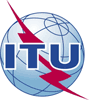 Assemblée mondiale de normalisation 
des télécommunications (AMNT-16)
Hammamet, 25 octobre - 3 novembre 2016Assemblée mondiale de normalisation 
des télécommunications (AMNT-16)
Hammamet, 25 octobre - 3 novembre 2016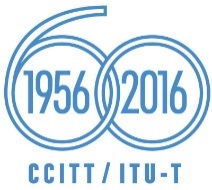 SÉANCE PLÉNIÈRESÉANCE PLÉNIÈREAddendum 8 au
Document 43-FAddendum 8 au
Document 43-F29 septembre 201629 septembre 2016Original: anglaisOriginal: anglaisAdministrations des Etats arabesAdministrations des Etats arabesAdministrations des Etats arabesAdministrations des Etats arabesPROPOSITION DE SUPPRESSION DE LA RéSOLUTION 71 – Admission d'établissements universitaires à participer 
aux travaux du Secteur de la normalisation
des télécommunications de l'UITPROPOSITION DE SUPPRESSION DE LA RéSOLUTION 71 – Admission d'établissements universitaires à participer 
aux travaux du Secteur de la normalisation
des télécommunications de l'UITPROPOSITION DE SUPPRESSION DE LA RéSOLUTION 71 – Admission d'établissements universitaires à participer 
aux travaux du Secteur de la normalisation
des télécommunications de l'UITPROPOSITION DE SUPPRESSION DE LA RéSOLUTION 71 – Admission d'établissements universitaires à participer 
aux travaux du Secteur de la normalisation
des télécommunications de l'UITRésumé: